Периодический научный сборникСОЦИАЛЬНОЕ УПРАВЛЕНИЕэлектронное приложение к научно-практическому журналу
ПРАВОПОРЯДОК: история, теория, практикаhttp://правопорядок74.рфТРЕБОВАНИЯ
к статьям, направляемым для опубликования в периодическом научном сборнике
СОЦИАЛЬНОЕ УПРАВЛЕНИЕК публикации принимаются оригинальные статьи, ранее не публиковавшиеся
и не предназначенные к одновременной публикации в других изданиях, препринты.Вместе со статьей в редакцию периодического научного сборника
направляется Анкета автора (Приложение 1), в которой автор дает согласие
на размещение статьи и персональных данных в открытом доступе.Выпуски научного сборника СОЦИАЛЬНОЕ УПРАВЛЕНИЕ
размещаются на странице http://правопорядок74.рф/prilozheniye.php.Требования к структуре статьиУДК;
заглавие статьи (прописными буквами);фамилия и инициалы автора(ов);
место учебы (работы) автора(ов);
e-mail;фамилия и инициалы научного руководителя;
ученая степень научного руководителя;
место работы научного руководителя;аннотация (реферат) ~200–250 слов,
ключевые слова в именительном падеже ~5–7 слов или словосочетаний;заглавие статьи, данные автора(ов) и научного руководителя,
аннотация (реферат), ключевые слова на английском языке;структура текста статьи:введение;основная часть;выводы, заключение;список литературы (references).Требования к оформлению статьистраница: формат А4, поля по 2 см с каждой стороны;редактор – Microsoft Word, гарнитура – Times New Roman;размер шрифта (кегль) – 14, без уплотнения или разрежения;
в таблицах и подписях к рисункам размер шрифта 12;
межстрочный интервал – 1,5 (полуторный);
абзацный отступ («красная строка») – 1,25 см;
выравнивание текста – по ширине;список литературы оформляется согласно требованиям ГОСТ Р 7.0.100-2018;
библиографическое описание источников приводится краткой форме;
записи в списке располагаются в алфавитном порядке;
отсылка к списку заключается в квадратные скобки (напр.: [3, с. 75], [2, с. 5–7]);библиографическое описание использованных НПА приводится в виде подстрочных ссылок;
подстрочные библиографические ссылки оформляются
согласно требованиям ГОСТ Р 7.0.5-2008.Транслитерация (замена кириллических букв на латиницу) выполняется по правилам Госдепартамента США. Допускается использование стандарта BSI (British Standard Institute).В текст могут быть включены фотографии, рисунки, таблицы и формулы
(нумерация рисунков и таблиц сквозная, выполняется арабскими цифрами).Подробные рекомендации и примеры оформления статей размещены на страницах сайта:http://правопорядок74.рф/author.phphttp://правопорядок74.рф/demands.phphttp://правопорядок74.рф/publication.phpСтатья и Анкета автора (скан-копия (фото) и файл в формате doc/docx) направляются
на электронный адрес редакции red_pravoporyadok74@bk.ru.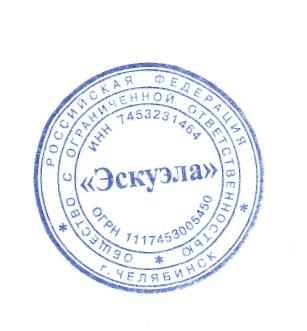 Отзывы, рецензии научных руководителей приветствуются.После проверки материала автору направляется уведомление о принятии статьи к публикации (необходимости доработки, мотивированном отказе).Справка о принятии к публикации и оригинал-макет статьи высылаются
на электронный адрес автора по запросу.Приложение 1Анкета автора«___»________202_ г.				__________/____________________							          подпись		           ФИОФамилия, имя, отчество (полностью)Ученое звание, ученая степеньМесто учебы (работы), 
курс (должность)E-mailКонтактный телефонНаучный руководитель
(место работы, должность
ученое звание, ученая степень)Заглавие статьиКоличество страницРукопись вычитана, факты, цитаты, ссылки проверены. Публикуется впервые.Автор(ы) выражают согласие с тем, что предоставление статьи в адрес редакции является конклюдентным действием, направленным на передачу редакции исключительных прав на воспроизведение, распространение, а также на размещение статьи в электронной версии в открытом доступе в сети Интернет.Персональные данные (фамилия, имя, отчество; сведения об образовании; сведения
о месте учебы, работы и занимаемой должности) предоставляются без ограничения срока их хранения и обработки в различных базах данных и информационных системах, включения в аналитические и статистические отчетности, создания обоснованных взаимосвязей объектов произведений науки с персональными данными и т. п. Редакция имеет право передать указанные данные для обработки и хранения третьим лицам.Рукопись вычитана, факты, цитаты, ссылки проверены. Публикуется впервые.Автор(ы) выражают согласие с тем, что предоставление статьи в адрес редакции является конклюдентным действием, направленным на передачу редакции исключительных прав на воспроизведение, распространение, а также на размещение статьи в электронной версии в открытом доступе в сети Интернет.Персональные данные (фамилия, имя, отчество; сведения об образовании; сведения
о месте учебы, работы и занимаемой должности) предоставляются без ограничения срока их хранения и обработки в различных базах данных и информационных системах, включения в аналитические и статистические отчетности, создания обоснованных взаимосвязей объектов произведений науки с персональными данными и т. п. Редакция имеет право передать указанные данные для обработки и хранения третьим лицам.Рукопись вычитана, факты, цитаты, ссылки проверены. Публикуется впервые.Автор(ы) выражают согласие с тем, что предоставление статьи в адрес редакции является конклюдентным действием, направленным на передачу редакции исключительных прав на воспроизведение, распространение, а также на размещение статьи в электронной версии в открытом доступе в сети Интернет.Персональные данные (фамилия, имя, отчество; сведения об образовании; сведения
о месте учебы, работы и занимаемой должности) предоставляются без ограничения срока их хранения и обработки в различных базах данных и информационных системах, включения в аналитические и статистические отчетности, создания обоснованных взаимосвязей объектов произведений науки с персональными данными и т. п. Редакция имеет право передать указанные данные для обработки и хранения третьим лицам.